Worksheet N°2Part I VocabularyGlobal IssuesMatch the correct image with the corresponding global issuea) Drugs   b) Pollution     c) Discrimination     d) Animal Abuse    e) Violence       a) PovertyPart II Grammar Present Perfect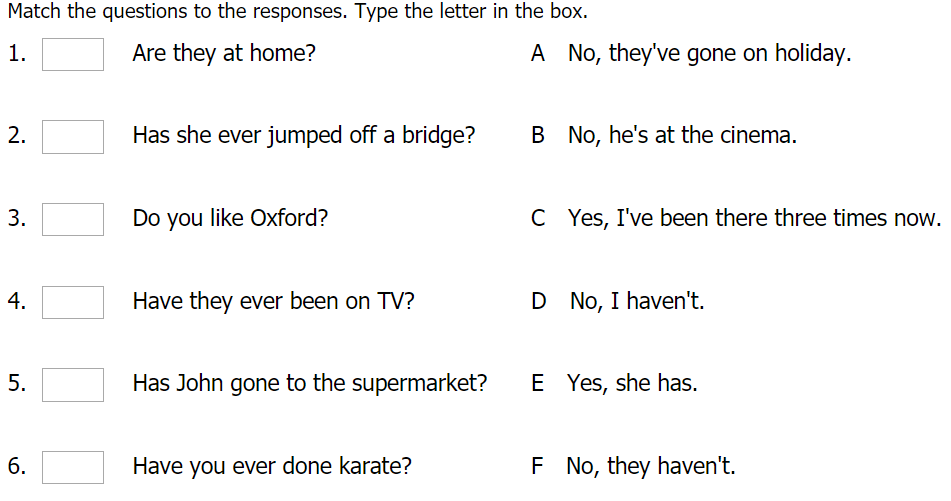 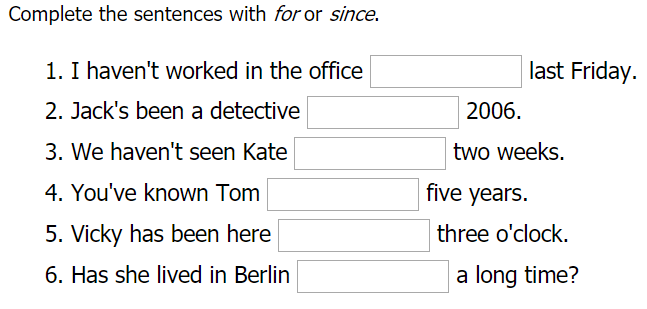 1.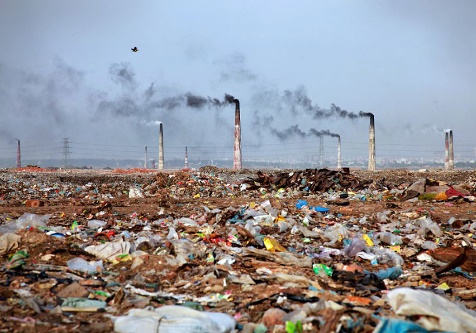 2.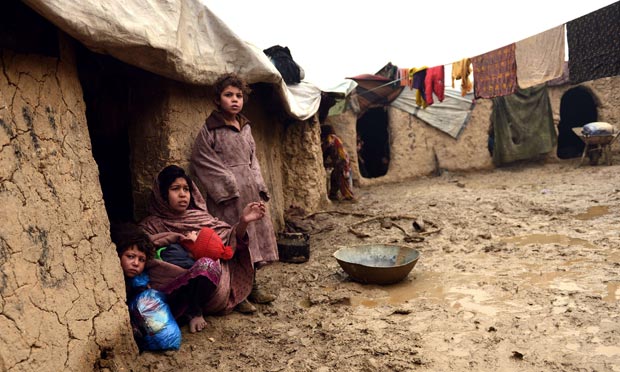 3. 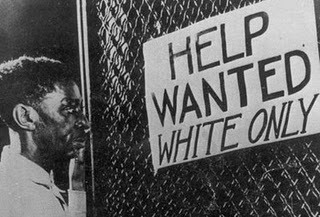 4. 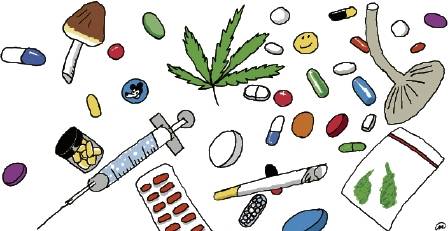 5. 6. 